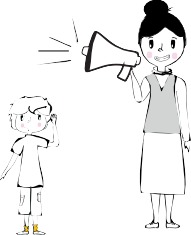 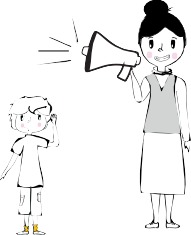 La Synthèse VocaleCette fonction te donne le pouvoir d'entendre ce qui est écrit.Tu dois écouter ce qui est lu et corriger au besoin !Lorsque j’écoute ce qui est écrit, l’image ne correspond pas à ce que j’entends. Avec ton pouvoir de synthèse vocale, aide-moi à avoir des mots. Pour réussir, clique sur le pseudo-mot et écoute. Fais les ajustements pour avoir le mot qui correspond à l’image.EXEMPLE: Ponne                                   Pomme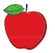 Ruiseau    	B) Nuache	C) Taple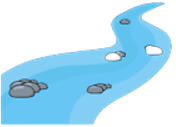 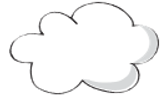 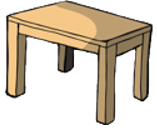 C) Bourgon 		E) Flu 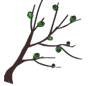 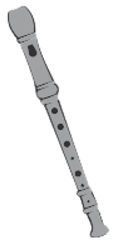 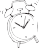 5 MINUTES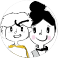 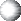 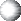 SYNTHESE VOCALAide-moi à ajuster les phrases. Clique sur toute la phrase et ajuste ce qui est écrit  en majuscule, pour que tu comprennes chaque mot. Sers-toi du contexte !5 MINUTES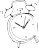 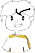 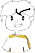 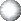 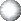 SYNTHÈSE VOCALEJulien FA dans le sous-sol.Annie aide sa mère à PRÉPRER le repas de ce soir.Tes parents sont très fiers de tes BROGRÈ !Aide-moi à avoir un Super Texte, sans erreur. Sers-toi du contexte et de tes cinq pouvoirs !10 MINUTES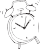 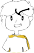 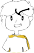 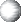 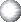 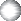 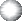 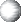 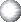 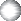 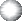 PRÉDICTEUR	PRÉDICTEUR        ILLUSTRATIONS	SYNTHÈSE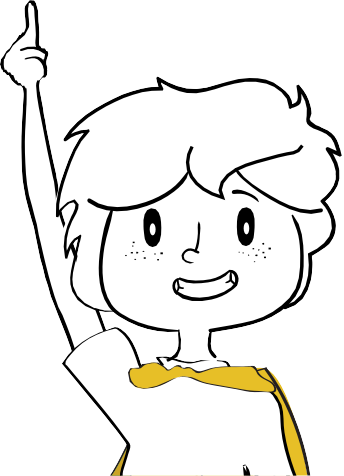 ORTHOGRAPHIQUE  PHONÉTIQUE	VOCALEDans quelques juor, je célébrerai mon aniversèr. J’ai dmendé un camiyon de pompier. J’haispère que je loré !